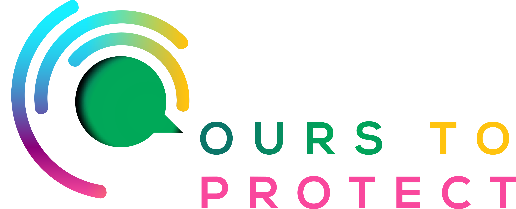 This week on Radio Nova we chatted with the SEAI about retrofitting your home.Why you should retrofit your home …1.  Increased Energy EfficiencyRetrofitting your home can significantly increase its energy efficiency. By upgrading insulation, sealing air leaks, and upgrading heating and cooling systems, you can reduce the amount of energy your home uses. This means you’ll save money on your utility bills and reduce your carbon footprint.2. Improved Comfort and Indoor Air QualityWhen you retrofit your home, you can also improve your overall comfort and indoor air quality. Upgrading insulation and sealing air leaks will keep your home warmer in the winter and cooler in the summer. Additionally, replacing outdated heating and cooling systems can improve your home’s air quality by reducing dust, allergens, and other pollutants.3. Increased Home Value and MarketabilityEnergy efficiency is becoming increasingly important to homebuyers. By retrofitting your home, you can increase its value and marketability. This is especially true in areas with energy-efficient building codes or high energy costs. By investing in energy-efficient upgrades, you can increase your home’s value and attract more buyers.4. Enhanced Safety and DurabilityMany retrofitting projects involve upgrading outdated or damaged systems, such as electrical wiring or plumbing. By investing in these upgrades, you can enhance the safety and durability of your home. This can help prevent potential hazards, such as electrical fires, and increase the lifespan of your home’s systems.5.  Reduced Maintenance and Repair CostsBy upgrading to more efficient and long-lasting systems, you can also reduce your maintenance and repair costs over time. This is because energy-efficient systems are often more reliable and require less maintenance than outdated systems. This means you’ll save money on repair and replacement costs over time.Useful Links for more information:www.seai.iewww.homebuilding.co.uk/advice/retrofitting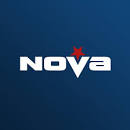 